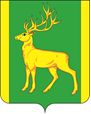 Финансовое управление администрации муниципального образования Куйтунский районП Р И К А Зр.п. Куйтун  В соответствии с Бюджетным кодексом Российской Федерации,  в целях повышения эффективности использования средств консолидированного бюджета муниципального образования Куйтунский район, руководствуясь Положением о финансовом управлении администрации муниципального образования Куйтунский район, утвержденным постановлением администрации муниципального образования Куйтунский район от 22 марта 2011 года №250:П Р И К А З Ы В А Ю1. Внести следующие изменения в Порядок применения бюджетной классификации Российской Федерации в части, относящейся к консолидированному бюджету муниципального образования Куйтунский район:1.1. Признать утратившими силу приложения 4,5,6,7 к приказу финансового управления администрации муниципального образования Куйтунский район от 11.12.2019г. №65 «Об утверждении Порядка применения бюджетной классификации Российской Федерации в части, относящейся к консолидированному бюджету муниципального образования Куйтунский район»(с изменениями и дополнениями).2. Настоящий приказ вступает в силу с 1 января 2021 года, подлежит размещению на официальном сайте администрации муниципального образования Куйтунский район в информационно-телекоммуникационной сети «Интернет».3. Контроль за исполнением настоящего приказа возложить на начальника бюджетного отдела Шишкину А.Н.Начальник ФУА МО Куйтунский район                                                Н.А. Ковшароваот15.09.2020г.№№41О внесении изменений в Порядок применения бюджетной классификации Российской Федерации в части, относящейся к консолидированному бюджету муниципального образования Куйтунский район